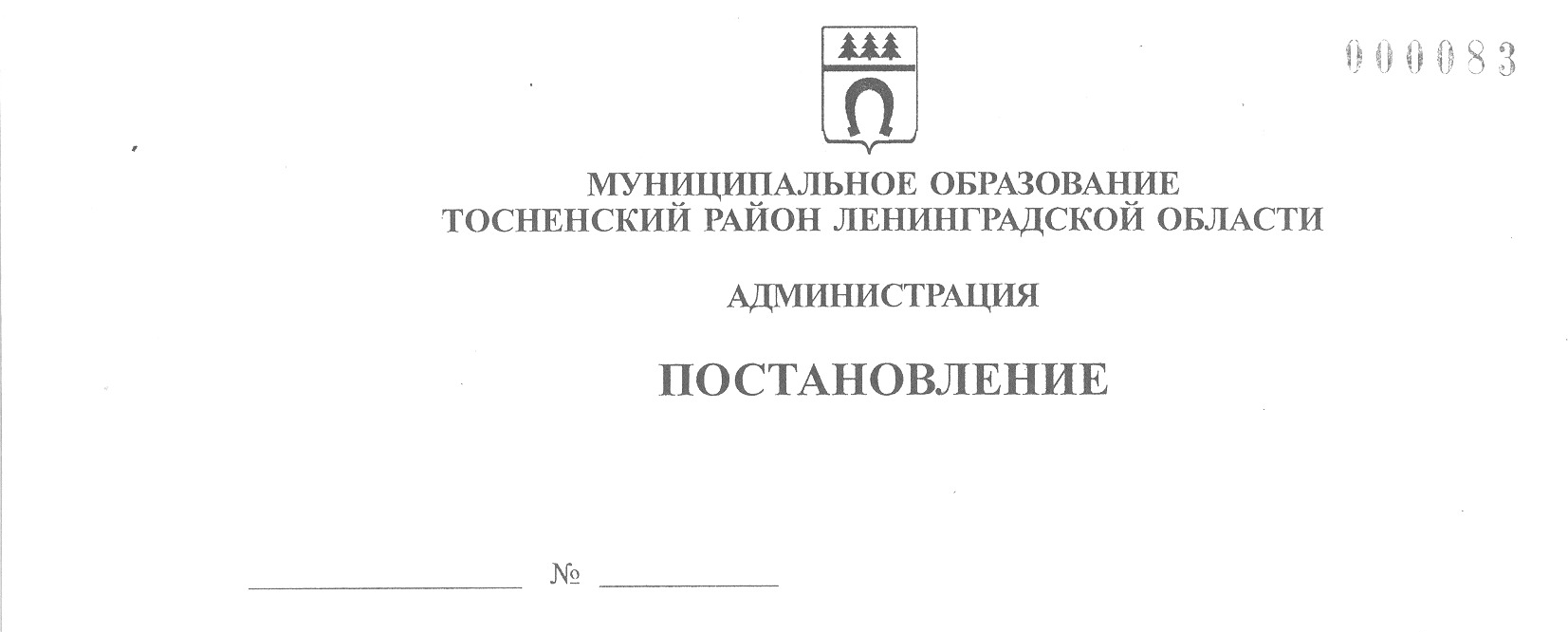 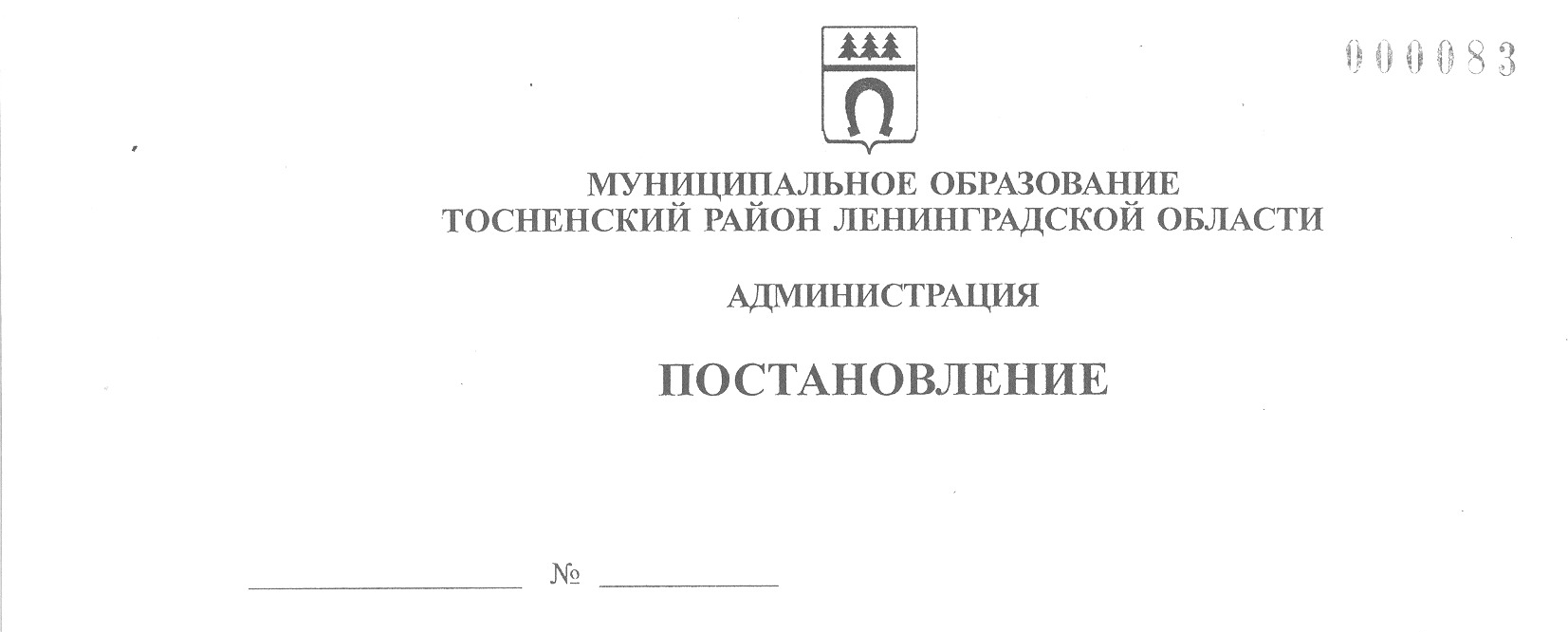 30.04.2020                        782-паО мерах по реализации постановления Правительства Ленинградской областиот 29 апреля 2020 года № 257В целях реализации постановления Правительства Ленинградской области от 29 апреля 2020 года № 257 «О реализации Указа Президента Российской Федерации от 2 апреля 2020 года № 239 и от 28 апреля 2020 года № 294»,  администрация муниципального образования Тосненский район Ленинградской областиПОСТАНОВЛЯЕТ:1. В период с 4 апреля по 11 мая 2020 года включительно:1.1. Комитету образования администрации муниципального образования Тосненский район Ленинградской области, а также образовательным организациям всех форм собственности, расположенным на территории муниципального образования Тосненский район Ленинградской области:1.1.1. Организовать в срок до 22 мая 2020 года реализацию образовательных программ начального общего, основного общего, среднего общего образования и дополнительных общеобразовательных программ через использование дистанционных образовательных технологий, позволяющих обеспечить взаимодействие обучающихся и педагогических работников опосредованно (на дому).1.1.2. Обеспечить на весь период режима повышенной готовности работу дежурных групп в образовательных организациях, реализующих образовательные программы дошкольного образования,  для детей работников организаций, предусмотренных пунктом 4 Указа Президента Российской Федерации от 2 апреля 2020 года № 239, пунктом 3 Указа Президента Российской Федерации от 28 апреля 2020 года № 294, с проведением обязательных дезинфекционных мероприятий в целях профилактики заболеваний, вызываемых новой коронавирусной инфекцией COVID-19, и утренней термометрией. 1.1.3. Принять меры по приостановлению реализации образовательных программ спортивной подготовки и перевести обучающихся по указанным программам на самостоятельную подготовку.1.1.4. Принять меры по сохранению за работниками образовательных организаций заработной платы в размере не ниже ранее выплачиваемой.1.1.5. Организовать завершение учебного года в общеобразовательных организациях в соответствии со сроками, установленными календарными учебными графиками, но не позднее 22 мая 2020 года.21.1.6. Из расчета 21 день, исключая субботы и воскресенья, за период с 1 по 29 мая 2020 года включительно.1.1.6.1. Обеспечить получение обучающимися образовательных организаций Тосненского района Ленинградской области, указанными в части 1 статьи 4.2 областного закона «Социальный кодекс Ленинградской области», а также оказавшимися после 30 марта 2020 года в трудной жизненной ситуации в связи с распространением новой коронавирусной инфекции (COVID-19), наборов пищевых продуктов (сухого пайка, продовольственного пайка) или соразмерной денежной компенсации на основании заявления родителей (законных представителей).1.1.6.2. Обеспечить получение обучающимися по образовательным программам начального общего образования в	образовательных организациях Тосненского района Ленинградской области, реализующих основные общеобразовательные программы, бесплатно 0,2 литра молока или иного молочного продукта.1.1.6.3. Организовать выдачу воспитанникам льготных категорий групп дошкольного образования, а также оказавшимся после 30 марта 2020 года в трудной жизненной ситуации в связи с распространением новой коронавирусной 	инфекции (COVID-19), образовательных организаций Тосненского района Ленинградской области, реализующих образовательные программы дошкольного образования, родительская плата за питание с которых не взимается, на период режима повышенной готовности или режима чрезвычайной ситуации набора пищевых продуктов (сухого пайка, продовольственного пайка) или предоставление соразмерной денежной компенсации, за исключением дней фактического нахождения в образовательной организации, на основании заявления родителей (законных представителей).1.1.7. Определить ответственных лиц, обеспечивающих безопасное функционирование объектов инфраструктуры образовательных организаций, в том числе информационно-технологической.1.2. Сектору по транспортному обеспечению и экологии администрации муниципального образования Тосненский район Ленинградской области согласовать с организациями, осуществляющими перевозку на территории Тосненского района Ленинградской области, график, соответствующий фактическому пассажиропотоку, и работу легкового такси с учетом требования о наличии у работников, осуществляющих прямой контакт с пассажирами, средств индивидуальной защиты (гигиеническая маска, перчатки одноразовые).1.3. Комитету по жилищно-коммунальному хозяйству и благоустройству администрации муниципального образования Тосненский район Ленинградской области обеспечить:- организацию бесперебойной работы предприятий и организаций по предоставлению услуг в сфере энергетики;- организацию бесперебойной работы по предоставлению услуг в сфере жилищно-коммунального хозяйства;- работу предприятий и организаций по вывозу твердых бытовых и коммунальных отходов;- дезинфекцию дворовых территорий, общественных пространств и улиц населенных пунктов Тосненского района Ленинградской области не менее двух раз в неделю.1.4. Комитету по организационной работе, местному самоуправлению, межнациональным и межконфессиональным отношениям администрации муниципального образования Тосненский район Ленинградской области осуществлять контроль исполнения запрета на проведение всех массовых мероприятий на территории Тосненского района Ленинградской области.31.5. Приостановить работу:1.5.1. Косметических, СПА-салонов, массажных салонов, соляриев, саун и иных объектов, в которых оказываются подобные услуги, в том числе на основании лицензии на осуществление медицинской деятельности.1.5.2. Организаций в сфере культуры, спорта и туризма, расположенных на территории Тосненского района Ленинградской области.1.6. Запретить передвижение на территории Тосненского района Ленинградской области легковых автомобилей, используемых на основании краткосрочной аренды (каршеринг).1.7. Курортам, санаториям, профилакториям, базам отдыха, объектам массового отдыха, гостиницам, а также организациям, осуществляющим деятельность горнолыжных трасс, расположенным на территории Тосненского района Ленинградской области, приостановить предоставление всех услуг, за исключением услуг проживания, предоставляемых с соблюдением обязательных дезинфекционных мероприятий в целях профилактики заболеваний, вызываемых новой коронавирусной инфекцией (COVID-19), и услуг питания, предоставляемых посредством доставки проживающим.1.8. Руководителям лесничеств, лесхозов, арендаторам лесных участков, расположенных на территории Тосненского района Ленинградской области, обеспечить запрет на посещение лесов на территории Тосненского района Ленинградской области, за исключением лиц, осуществляющих федеральный государственный лесной и пожарный надзор, органов управления и сил единой государственной системы предупреждения и ликвидации чрезвычайных ситуаций, скорой неотложной медицинской помощи, лиц, использующих лесные участки на основании заключенных государственных контрактов для выполнения работ (оказания услуг) для государственных нужд, лиц, использующих участки лесного фонда на правах, указанных в статье 9 Лесного кодекса Российской Федерации, а также лиц, заключивших в установленном порядке договоры купли-продажи древесины с Межрегиональным территориальным управлением Росимущества в городе Санкт-Петербурге и Ленинградской области.Работа организаций, осуществляющих рекреационную деятельность на территории лесов Тосненского района Ленинградской области, допускается при соблюдении пункта 1.7 настоящего постановления.1.9. Руководителям охотхозяйств Тосненского района Ленинградской области обеспечить введение запрета на охоту и нахождение в охотничьих угодьях на территории Тосненского района Ленинградской области, за исключением объектов животного мира и среды их обитания, находящихся на особо охраняемых природных территориях федерального значения, кроме лиц, осуществляющих федеральный государственный охотничий надзор, федеральный государственный надзор в области охраны, воспроизводства объектов животного мира и среды их обитания, производственный охотничий контроль (с целью патрулирования).1.10. Работодателям, главам администраций городских и сельских поселений Тосненского района Ленинградской области ввести карантин на всех предприятиях, организациях Тосненского района Ленинградской области, в местах проживания временной рабочей силы.1.11. Ограничить работу предприятий, организаций в строгом соответствии с Указами Президента Российской Федерации от 2 апреля 2020 года № 239 и от 28 апреля 2020 года № 294.1.12. Хозяйствующие субъекты, указанные в пункте 4 Указа Президента Российской Федерации от 2 апреля 2020 года № 239 и в пункте 3 Указа Президента Российской Федерации от 28 апреля 2020 года № 294, обязаны осуществлять деятельность при соблюдении условий, предусмотренных:4- пунктом 1.3 постановления Главного государственного санитарного врача Российской Федерации от 13 марта 2020 года №	 6 «О дополнительных мерах по снижению рисков распространения СОУГО-2019»;- перечнем превентивных мер для организаций торговли, общественного питания и бытового обслуживания Ленинградской области в целях недопущения распространения новой коронавирусной инфекции, согласованным руководителем Управления Федеральной службы по надзору в сфере защиты прав потребителей и благополучия человека по Ленинградской области – Главным государственным санитарным врачом по Ленинградской области письмом от 3 апреля 2020 года № 47-00-02/31 -2025-2020.Хозяйствующие субъекты, указанные в настоящем пункте, обеспечивают размещение в общедоступном месте перечня принятых ими мер, направленных на снижение рисков распространения новой коронавирусной инфекции (COVID-2019), в наглядной и доступной форме, в том числе способами, принятыми в отдельных сферах обслуживания потребителей.Хозяйствующие субъекты, осуществляющие реализацию продовольственных товаров и табачных изделий в торговых объектах, расположенных в населенных пунктах Тосненского района Ленинградской области, перечисленных в приложении 4 к настоящему постановлению, обязаны провести в период с 16.00 до 22.00 часов 30 апреля 2020 года генеральную уборку помещений в указанных торговых объектах с последующей  дезинфекцией таких помещений, а также оборудования и инвентаря, находящихся в таких помещениях, с соблюдением следующих требований: - для проведения дезинфекции применять дезинфицирующие средства, зарегистрированные в установленном порядке и разрешенные к применению в организациях торговли в соответствии с инструкциями по их применению, с соблюдением времени экспозиции и концентрации рабочего раствора дезинфицирующего средства;- генеральную уборку с последующей дезинфекцией проводить с учетом разработанных Федеральной службой по надзору в сфере защиты прав потребителей и благополучия человека Инструкции по проведению дезинфекционных мероприятий для профилактики заболеваний, вызываемых коронавирусами от 23 января 2020 года № 02/770-220-32 и Рекомендаций по проведению профилактических и дезинфекционных мероприятий по предупреждению распространения новой коронавирусной инфекции (COVID-19) в организациях торговли от 21 апреля 2020 года № 02/7495-2020-32.В период с 1 по 11 мая 2020 года включительно обслуживание посетителей в торговых объектах, расположенных на территории Тосненского района Ленинградской области, рекомендуется осуществлять при использовании посетителями гигиенических масок.1.13. В соответствии с постановлением Правительства Ленинградской области от 29 апреля 2020 года № 257 «О реализации Указа Президента Российской Федерации от 2 апреля 2020 года № 239 и от 28 апреля 2020 года № 294», определить организации, на которые не распространяется его действие:1.13.1. Организации при условии соблюдения карантинных мер, применения мер дезинфекционного режима, организации доставки сотрудников от мест проживания к месту работы и обратно с использованием средств индивидуальной защиты, увеличения кратности уборок помещений, использования входной термометрии и недопущения работы сотрудников с симптомами ОРВИ, включенные в перечень системообразующих организаций Ленинградской области, имеющих региональное значение и оказывающих значительное влияние на занятость населения и социальную стабильность в Ленинградской области, утвержденный распоряжением Губернатора Ленинградской области.51.13.2. Организации и индивидуальные предприниматели, осуществляющие деятельность за пределами территории населенных пунктов Тосненского района Ленинградской области, в которых в соответствии со статьей 6 Федерального закона от 30 марта 1999 года № 52-ФЗ «О санитарно-эпидемиологическом благополучии населения» введены ограничительные мероприятия (карантин), при условии выполнения карантинных мер, применения мер дезинфекционного режима, средств индивидуальной защиты, увеличения кратности уборок помещений, использования входной термометрии и недопущения работы сотрудников с симптомами ОРВИ, осуществляющие основной вид экономической деятельности в соответствии с кодами Общероссийского классификатора ОК 029-2014 (КДЕС Ред.2), утвержденного приказом Росстандарта от 31 января 2014 года № 14-ст, предусмотренными приложением 1 к настоящему постановлению.1.13.3. Организации и индивидуальные предприниматели, осуществляющие основной вид экономической деятельности в соответствии с кодами Общероссийского классификатора ОК 029-2014 (КДЕС Ред.2), утвержденного приказом Госстандарта от 31 января 2014 года № 14-ст, предусмотренными приложением 2 к настоящему постановлению, при условии осуществления деятельности дистанционным способом.1.13.4. Организации и индивидуальные предприниматели, осуществляющие продажу в магазинах строительных, детских товаров, табачных изделий, товаров для сада и огорода, при условии, что указанные организации и индивидуальные предприниматели реализуют не менее 50 процентов объема товаров в стоимостном выражении, относящихся к одной из указанных ассортиментных групп, а также при условии обеспечения сотрудников средствами индивидуальной защиты и расстояния при обслуживании не менее 1,5 - 2 метра между посетителями.1.13.5. Организации и индивидуальные предприниматели, осуществляющие продажу товаров дистанционным способом, в том числе с использованием пунктов выдачи заказов.1.13.6. Салоны сотовой связи;1.13.7. Организации общественного питания и индивидуальные предприниматели, оказывающие услуги общественного питания в помещениях предприятий (организаций) исключительно в отношении работников соответствующих предприятий (организаций) или осуществляющие производство, обслуживание на вынос или с доставкой заказов.1.13.8. Организации, учредителями которых являются органы исполнительной власти Ленинградской области, учреждения, подведомственные органам исполнительной власти Ленинградской области, по решению руководителя соответствующего органа исполнительной власти Ленинградской области.1.13.9. Организации и индивидуальные предприниматели, осуществляющие деятельность по производству, выпуску, распространению печатных средств массовой информации, в том числе организации и индивидуальные предприниматели, оказывающие экспедиционные и логистические услуги, обеспечивающие печатные средства массовой информации.1.13.10. Организации и индивидуальные предприниматели, осуществляющие деятельность бань и душевых по предоставлению общегигиенических услуг в населенных пунктах Тосненского района Ленинградской области с полным или частичным отсутствием централизованного горячего водоснабжения, в отношении которых органами местного самоуправления поселений Тосненского района  Ленинградской области приняты решения о необходимости функционирования бань и душевых и в которых отсутствуют зарегистрированные случаи новой коронавирусной инфекции (COVID-19).1.13.11. Организации и индивидуальные предприниматели, осуществляющие деятельность парикмахерских и салонов красоты в населенных пунктах Тосненского района Ленинградской области, за исключением населенных пунктов, за исключением г. Тосно, при условии:6- обязательной дезинфекции контактных поверхностей (мебели, оргтехники и других) каждые два часа;- наличия запаса дезинфицирующих средств для уборки помещений и обработки рук сотрудников;- использования входной термометрии сотрудников и посетителей.При выявлении повышенной температуры и (или) симптомов ОРВИ не допускать обслуживание посетителей, обеспечить незамедлительное отстранение сотрудников от работы.Обеспечения и использования сотрудниками и посетителями средств индивидуальной защиты (гигиенические маски, бахилы, перчатки одноразовые (для сотрудников).Ведения списков посетителей, содержащих фамилию, имя, отчество (при наличии), номера мобильных телефонов, даты посещения.Использования одновременно при обслуживании не более 50 процентов посадочных мест.Обеспечения использования естественной вентиляции помещений. Осуществление деятельности парикмахерских и салонов красоты допускается исключительно в части оказания услуг по уходу за волосами и услуг по уходу за ногтями и кожей кистей и стоп (маникюр, педикюр).Организации и индивидуальные предприниматели, указанные в настоящем пункте, обеспечивают в течение трех рабочих дней со дня возобновления деятельности принятие локальных нормативных актов о соблюдении санитарно-противоэпидемического режима, исключающего риск инфицирования  COVID-19.Организации и индивидуальные предприниматели, которые приняли решение о работе в соответствии с настоящим постановлением, обязаны уведомить в произвольной письменной форме администрацию муниципального образования Тосненский район Ленинградской области, о данном решении с приложением копии локального нормативного акта о соблюдении санитарно-противоэпидемического режима, исключающего риск инфицирования COVID-19.В случае нарушения санитарно-противоэпидемического режима организации и индивидуальные предприниматели несут установленную законодательством Российской Федерации административную ответственность, включая административные штрафы, административное приостановление деятельности.1.14. Комитету социально-экономического развития администрации муниципального образования Тосненский район Ленинградской области обеспечить прием уведомлений организаций и индивидуальных предпринимателей, которые приняли решение о работе в соответствии с настоящим постановлением, предусмотренных пунктом 1.13 настоящего постановления.1.15. Отделу кадров администрации муниципального образования Тосненский район Ленинградской области обеспечить работу сотрудников в количестве не менее 10 процентов численного состава администрации муниципального образования Тосненский район Ленинградской области, оставшимся сотрудникам осуществлять трудовую деятельность с использованием средств удаленного доступа.2. Рекомендовать главам администраций муниципальных образований Тосненского района Ленинградской области руководствоваться настоящим постановлением при организации работы органов местного самоуправления, муниципальных предприятий и учреждений Тосненского района Ленинградской области.73. Ограничить передвижение граждан, проживающих на территории муниципального образования Тосненский район Ленинградской области, в границах муниципального района, за исключением лиц, относящихся к категориям работников, указанных в пункте 4 Указа Президента Российской Федерации от 2 апреля 2020 года № 239, пункте 3 Указа Президента Российской Федерации от 28 апреля 2020 года № 294. При передвижении необходимо иметь удостоверение личности и документ, подтверждающий место проживания (книжка садовода, свидетельство о праве собственности на жилой дом и т.д.).Иные лица, временно проживающие на территории Тосненского района Ленинградской области, должны находиться в границах городского округа, сельского (городского) поселения по месту временного проживания.Передвижение несовершеннолетних допускается только в сопровождении родителей или иных законных представителей.При выявлении случаев заражения новой коронавирусной инфекцией (COVID-19) в населенном пункте Тосненского района Ленинградской области ограничить передвижение граждан границами указанного населенного пункта, за исключением передвижения к месту работы, командирования и по показаниям здоровья. Лица, находящиеся на данной территории, обязаны соблюдать режим самоизоляции в соответствии с постановлением Главного государственного санитарного врача по Ленинградской области.Обязать соблюдать режим самоизоляции граждан в возрасте 65 лет и старше, а также граждан, страдающих хроническими заболеваниями, входящими в перечень заболеваний, требующих режима самоизоляции, согласно приложению 3 к настоящему постановлению. Режим самоизоляции должен быть обеспечен по месту проживания указанных лиц, в том числе в жилых и садовых домах.Лицам, соблюдающим режим самоизоляции, не покидать места проживания (пребывания), за исключением случаев обращения за экстренной (неотложной) медицинской помощью и случаев иной прямой угрозы жизни и здоровью, случаев следования к месту (от места) осуществления деятельности (в том числе работы), которая не приостановлена в соответствии с настоящим постановлением, осуществления деятельности, связанной с передвижением по территории муниципального образования Тосненский район Ленинградской области, если такое передвижение непосредственно связано с осуществлением деятельности, которая не приостановлена в соответствии с настоящим постановлением (в том числе оказанием транспортных услуг и услуг доставки), а также следования к ближайшему месту приобретения товаров, работ, услуг, реализация которых не ограничена в соответствии с настоящим постановлением, выгула домашних животных на расстоянии, не превышающем 100 метров от места проживания (пребывания), выноса отходов до ближайшего места накопления отходов.Разрешить посещение исключительно с 8.00 до 11.00 часов гражданами в возрасте 65 лет и старше, а также гражданами, страдающими хроническими заболеваниями, входящими в перечень заболеваний, требующих соблюдения режима самоизоляции, согласно приложению 3 к настоящему постановлению, объектов торговли, осуществляющих продажу продуктов питания и товаров первой необходимости.Рекомендовать гражданам ограничить поездки, в том числе в целях туризма и отдыха.Рекомендовать гражданам воздержаться от посещения религиозных объектов, а также иных мест и объектов, специально предназначенных для богослужений, молитвенных и религиозных собраний, религиозного почитания (паломничества).Ограничения,	установленные	настоящим	пунктом, не распространяются на случаи оказания медицинской помощи, деятельность правоохранительных органов, органов по делам гражданской обороны и чрезвычайным ситуациям и подведомственных им организаций, органов по надзору в сфере защиты прав потребителей и благополучия чело-8века, иных органов в части действий, непосредственно направленных на защиту жизни, здоровья и иных прав и свобод граждан, в том числе противодействие преступности, охрану общественного порядка, собственности и обеспечение общественной безопасности.4. Признать утратившими силу:4.1. Постановление администрации муниципального образования  Тосненский район Ленинградской области от 03.04.2020 № 610-па «О мерах по реализации постановления Правительства Ленинградской области от 3 апреля 2020 года № 171».4.2. Постановление администрации муниципального образования  Тосненский район Ленинградской области от 07.04.2020 № 633-па «О внесении изменений в постановление администрации муниципального образования Тосненский район Ленинградской области  от 03.04.2020 «О мерах по реализации постановления Правительства Ленинградской области от 3 апреля 2020 года № 171».4.3. Постановление администрации муниципального образования  Тосненский район Ленинградской области от 16.04.2020 № 697-па «О внесении изменений в постановление администрации муниципального образования Тосненский район Ленинградской области  от 03.04.2020 «О мерах по реализации постановления Правительства Ленинградской области от 3 апреля 2020 года № 171».4.4. Постановление администрации муниципального образования  Тосненский район Ленинградской области от 24.04.2020 № 751-па «О внесении изменений в постановление администрации муниципального образования Тосненский район Ленинградской области  от 03.04.2020 «О мерах по реализации постановления Правительства Ленинградской области от 3 апреля 2020 года № 171».4.5. Постановление администрации муниципального образования  Тосненский район Ленинградской области от 28.04.2020 № 768-па «О внесении изменений в постановление администрации муниципального образования Тосненский район Ленинградской области  от 03.04.2020 «О мерах по реализации постановления Правительства Ленинградской области от 3 апреля 2020 года № 171».5. Сектору по безопасности, делам ГО и ЧС администрации муниципального образования Тосненский район Ленинградской области направить в пресс-службу администрации муниципального образования Тосненский район Ленинградской области настоящее постановление для обнародования в порядке, установленном Уставом муниципального образования Тосненский район Ленинградской области.6. Пресс-службе комитета по организационной работе, местному самоуправлению, межнациональным и межконфессиональным отношениям администрации муниципального образования Тосненский район Ленинградской области обнародовать настоящее постановление в порядке, установленном Уставом муниципального образования Тосненский район Ленинградской области.7. Контроль за исполнением постановления возложить на первого заместителя главы администрации муниципального образования Тосненский район Ленинградской области Тычинского И.Ф.8. Настоящее постановление вступает в силу со дня его принятия.Глава администрации                                                                                      А.Г. КлементьевЕшевский Александр Викторович, 8(81361)2160430 гаПриложение 1к постановлению администрации муниципального образования Тосненский район Ленинградской области30.04.2020           782-паот  _______  № _______Перечень кодов Общероссийского классификатора ОК 029-2014 (КДЕС Ред.2) в целях реализации положений 1.13.2  постановления Приложение 2к постановлению администрации муниципального образования Тосненский район Ленинградской области30.04.2020                  782-паот  ___________  № _______Перечень кодов Общероссийского классификатора ОК 029-2014 (КДЕС Ред.2) в целях реализации положений пункта 1.13.3.  постановления Приложение 3к постановлению администрации муниципального образования Тосненский район Ленинградской области30.04.2020                   782-паот  ____________  № _______Перечень заболеваний, требующих соблюдения режима самоизоляциив соответствии с пунктом 3 постановления1. Болезнь эндокринной системы - инсулинозависимый сахарный диабет, классифицируемая в соответствии с Международной классификацией болезней десятого пересмотра (МКБ-10) по диагнозу ЕЮ.2. Болезни органов дыхания из числа:2.1. Другая хроническая обструктивная легочная болезнь, классифицируемая в соответствии с МКБ-10 по диагнозу 144.2.2. Астма, классифицируемая в соответствии с МКБ-10 по диагнозу 345.2.3. Бронхоэктатическая болезнь, классифицируемая в соответствии с МКБ-10 по диагнозу 147.3. Болезнь системы кровообращения - легочное сердце и нарушения легочного кровообращения, классифицируемая в соответствии с МКБ-10 по диагнозам 127.2,127.8,127.9.4. Наличие трансплантированных органов и тканей, классифицируемых в соответствии с МКБ-10 по диагнозу 294.5. Болезнь мочеполовой системы* - хроническая болезнь почек 3-5 стадии, классифицируемая в соответствии с МКБ-10 по диагнозам N18.0, N18.3-N18.5.6. Новообразования** из числа:6.1. Злокачественные новообразования любой локализации*, в том числе самостоятельных множественных локализаций, классифицируемые в соответствии с МКБ-10 по диагнозам ООО - 080, 097.6.2. Острые лейкозы, высокозлокачественные лимфомы, рецидивы и резистентные формы других лимфопролиферативных заболеваний, хронический миелолейкоз в фазах хронической акселерации и бластного криза, первичные хронические лейкозы и лимфомы*, классифицируемые в соответствии с МКБ-10 по диагнозам С81 - С96, П46.При режиме самоизоляции допускается посещение медицинской организации по поводу основного заболевания.Самоизоляция не распространяется на пациентов, отнесенных к третьей клинической группе (в онкологии).Приложение 4к постановлению администрации муниципального образования Тосненский район Ленинградской области 30.04.2020                  782-паот  ____________  № _______ПЕРЕЧЕНЬнаселенных пунктов Тосненского района Ленинградской области в целях реализации положений пункта 1.12 постановленияКод и наименованиеУсловие1201 Растениеводство и животноводство, охота и предоставление соответствующих услуг в этих областях02 Лесоводство и лесозаготовки03 Рыболовство и рыбоводство08 Добыча прочих полезных ископаемых09 Предоставление услуг в области добычи полезных ископаемых10 Производство пищевых продуктов11 Производство напитков12 Производство табачных изделий13 Производство текстильных изделий14 Производство одежды15 Производство кожи и изделий из кожи16 Обработка древесины и производство изделий из дерева и пробки, кроме мебели, производство изделий из соломки и материалов для плетения17 Производство бумаги и бумажных изделий18 Деятельность полиграфическая и копирование носителей информации19 Производство кокса и нефтепродуктов20 Производство химических веществ и химических продуктов21 Производство лекарственных средств и материалов, применяемых в медицинских целях22 Производство резиновых и пластмассовых изделий23 Производство прочей неметаллической минеральной продукции24 Производство металлургическое25 Производство готовых металлических изделий, кроме машин и оборудования26 Производство компьютеров, электронных и оптических изделий1227 Производство электрического оборудования28 Производство машин и оборудования, не включенных в другие группировки29 Производство автотранспортных средств, прицепов и полуприцепов30 Производство прочих транспортных средств и оборудования31 Производство мебели32 Производство прочих готовых изделий33 Ремонт и монтаж машин и оборудования35 Обеспечение электрической энергией, газом и паром; кондиционирование воздуха36 Забор, очистка и распределение воды37 Сбор и обработка сточных вод38 Сбор, обработка и утилизация отходов; обработка вторичного сырья39 Предоставление услуг в области ликвидации последствий загрязнений и прочих услуг, связанных с удалением отходов41 Строительство зданий42 Строительство инженерных сооружений43 Работы строительные специализированные45 Торговля оптовая и розничная автотранспортными средствами и мотоциклами и их ремонт46 Торговля оптовая, кроме оптовой торговли автотранспортными средствами и мотоциклами47.52.6 Торговля розничная садово-огородной техникой и инвентарем в специализированных магазинах47.76.1 Торговля розничная цветами и другими растениями, семенами и удобрениями в специализированных магазинах47.29.36 Торговля розничная гомогенизированными пищевыми продуктами, детским и диетическим питанием в специализированных магазинах47.30.2 Торговля розничная смазочными материалами и охлаждающими жидкостями для автотранспортных средств47.78.2 Торговля розничная очками, включая сборку и ремонт очков в специализированных магазинах47.78.6 Торговля розничная бытовым жидким котельным топливом, газом в баллонах, углем, древесным топливом, топливным торфом в специализированных магазинах47.78.21 Торговля розничная очками в специализированных магазинах47.78.22 Сборка и ремонт очков в специализированных магазинах49 Деятельность сухопутного и трубопроводного транспортаЗа исключением 49.39.321250 Деятельность водного транспортаЗа исключением 50.10 и 50.30, включая подкатегории51 Деятельность воздушного и космического транспорта52 Складское хозяйство и вспомогательная транспортная деятельность53 Деятельность почтовой связи и курьерская деятельность55 Деятельность по предоставлению мест для временного проживанияПри соблюдении обязательных дезинфекционных мероприятий в целях профилактики заболеваний, вызываемых новой корона вирусной инфекцией(COVID-19)58 Деятельность издательская59 Производство кинофильмов, видеофильмов и телевизионных программ, издание звукозаписей и нот60 Деятельность в области телевизионного и радиовещания61 Деятельность в сфере телекоммуникаций63 Деятельность в области информационных технологий64 Деятельность по предоставлению финансовых услуг, кроме услуг по страхованию и пенсионному обеспечению65 Страхование, перестрахование, деятельность негосударственных пенсионных фондов, кроме обязательного социального обеспечения66 Деятельность вспомогательная в сфере финансовых услуг и страхования68 Операции с недвижимым имуществом69.1 Деятельность в области права70 Деятельность головных офисов; консультирование по вопросам управления71 Деятельность в области архитектуры и инженерно- технического проектирования; технических испытаний, исследований и анализа71.20.5. Технический осмотр автотранспортных средств71.20.8 Сертификация продукции, услуг и организаций74.20 Деятельность в области фотографии75 Деятельность ветеринарная77 Аренда и лизингЗа исключением краткосрочной12аренды легковыхавтомобилей(каршеринг)80 Деятельность по обеспечению безопасности и проведению расследований81 Деятельность по обслуживанию зданий и территорий82 Деятельность административно-хозяйственная, вспомогательная деятельность по обеспечению функционирования организации, деятельность по предоставлению прочих вспомогательных услуг для бизнеса84 Деятельность органов государственного управления по обеспечению военной безопасности, обязательному социальному обеспечениюЗа исключением 84.11.2285.42.1 Деятельность школ подготовки водителей автотранспортных средств86 Деятельность в области здравоохраненияЗа исключением 86.90.387 Деятельность по уходу с обеспечением проживания88.1 Предоставление социальных услуг без обеспечения проживания престарелым и инвалидам88.10 Предоставление социальных услуг без обеспечения проживания престарелым и инвалидам88.99 Предоставление прочих социальных услугбез обеспечения проживания, не включенных в другиегруппировки94.91 Деятельность религиозных организаций94.99 Деятельность прочих общественных организаций, не включенных в другие группировкиВ частиволонтерскойдеятельности95 Ремонт компьютеров, предметов личного потребления и хозяйственно-бытового назначения96.01 Стирка и химическая чистка текстильных и меховых изделий96.03 Организация похорон и предоставление связанных с ними услуг97 Деятельность домашних хозяйств с наемными работниками98 Деятельность недифференцированная частных домашних хозяйств по производству товаров и предоставлению услуг для собственного потребленияКод и наименованиеУсловие63 Деятельность в области информационных технологий65 Страхование, перестрахование, деятельность негосударственных пенсионных фондов, кроме обязательного социального обеспечения66 Деятельность вспомогательная в сфере финансовых услуг и страхования69 Деятельность в области права и бухгалтерского учетаЗа исключением 69.172 Научные исследования и разработки73 Деятельность рекламная и исследование конъюнктуры рынка74 Деятельность профессиональная научная и техническая прочая78 Деятельность по трудоустройству и подбору персонала85 ОбразованиеЗа исключением 85.42.194 Деятельность общественных организацийЗа исключением 94.91,94.991.г.Тосно2.г.Никольское3.г.Любань4.п.Тельмана5.г.п.Форносово6.д.Ям-Ижора7.п.г.т. Ульяновка